ANEXO 04 - FORMULÁRIO DE RECURSOS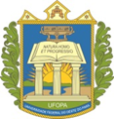 Universidade Federal do Oeste do ParáPró-Reitoria de Ensino de GraduaçãoDiretoria de EnsinoCoordenação de Projetos EducacionaisEDITAL Nº 31/2019 – PROEN, de 12 de Julho de 2019.FORMULÁRIO DE RECURSOSNome do candidato: _____________________________________________________Endereço:______________________________________________________________JUSTIFICATIVA_______________________________________________________________________________________________________________________________________________________________________________________________________________________________________________________________________________________________________________________________________________________________________________________________________________________________________________________________________________________________________________________________________________________________________________________________________________________________________________________________________________________________________________________________________________________________Local: ____________, _____ de _____________ de 201__.    ____________________________	                                       _____________________________          Assinatura do Candidato			                                Responsável pelo recebimentoProtocolo: Nome do Candidato: ___________________________________________________N.º de inscrição: _____________. Local: __________, _____ de _________ de 201___.